DAFTAR PUSTAKAAgustina, R. (2011). “Pengaruh Kepemimpinan Transformasional, Motivasi, Burnout terhadap Kepuasan Kerja dan Kinerja Karyawan.” Jurnal Aplikasi Manajemen, 9(3), 840–851. Diambil dari https://media.neliti.com/media/publications/255319-pengaruh-kepemimpinan-transformasional-m-972c06b9.pdfAhn Juyeon. (2021). Mengapa Aku Mengalami Burnout. Jakarta Selatan: PT. Rene Turos Indonesia.Almaududi, S. (2019). “Pengaruh Kejenuhan Kerja (Burnout) Terhadap Kinerja Karyawan Bagian Operator Di PT PLN (Persero) Unit Pelaksana Pengendalian Pembangkit Jambi Unit Layanan Pusat Listrik Payo Selincah.” Journal of Economics and Business, 3(2), 193–201. Diambil dari http://ekonomis.unbari.ac.id/index.php/ojsekonomis/article/view/81Ardana, Komang, Mujiati, Wayan, N., & Sriathi, A. . A. (2008). Perilaku Keorganisasian Edisi 2. Yogyakarta: Graha Ilmu.Ashtari, Z., Farhady, Y., & Khodaee, M. (2009). “Relationship Between Job Burnout and Work Performance In a Sample of Iranian Mental Health Staff.” African Journal of Psychiatry, 12(1), 71–74. Diambil dari https://www.walshmedicalmedia.com/open-access/relationship-between-job-burnout-and-work-performance-in-a-sample-of-iranian-mental-health-staff-jop-12-230.pdfAsmara, A. P. (2017). “Pengaruh Turnover Intention terhadap Kinerja Karyawan di Rumah Sakit Bedah Surabaya.” JAKI, 5(2), 123–129. Diambil dari https://e-journal.unair.ac.id/JAKI/article/view/4715Barsah, A. (2017). “Pengaruh Iklim Organisasi, Job Insecurity dan Turnover Intention terhadap Kinerja Karyawan (Studi pada PT Serasi Autoraya Bandung).” Jurnal Pendidikan,Ekonomi dan Bisnis, 2(3), 1–15. Diambil dari http://openjournal.unpam.ac.id/index.php/Pekobis/article/view/661/536Budiyanto, E., & Mochklas, M. (2020). Kinerja Karyawan Ditinjau dari Aspek Gaya Kepemimpinan, Budaya Organisasi Dan Motivasi Kerja (Pendekatan Riset). Kota Serang - Banten: CV. AA. RIZKY.Carmelia, A., & Weisberg, J. (2006). “Exploring turnover intentions among three professional groups of employee.” Human Resource Development International, 9(2), 191–206. Diambil dari https://www.tandfonline.com/doi/abs/10.1080/13678860600616305?journalCode=rhrd20Dewi, V. K., Pujiati, H., Affandi, A., Sunarsi, D., & Asrini. (2021). Manajemen Sumber Daya Manusia Suatu Pengantar. Sumatra Barat: Insan Cendikia Mandiri.Febriansyah, H., & Ginting, H. (2020). Tujuh Dimensi Employee Engagement. Jakarta: Prenada.Ghozali. (2018). Aplikasi Analisis Multivariate dengan Program IBM SPSS 25. Semarang: Badan Penerbit Universitas Diponegoro.Ghozali, I., & Ratmono, D. (2017). Analisis Multivariat dan Ekonometrika (Teori, Konsep, dan Aplikasi dengan Eviews 10. Semarang: Universitas Diponegoro.Handoko. (2012). Manajemen Personalia dan Sumber Daya Manusia Edisi 2. Yogyakarta: BPFE.Handoyo, A. W., & Setiawan, R. (2017). “Pengaruh Employee Engagement terhadap Kinerja Karyawan pada PT. Tirta Rejeki Dewata.” Agora, 5(1). Diambil dari https://media.neliti.com/media/publications/55089-ID-pengaruh-employee-engagement-terhadap-ki.pdfHardani., Auliya, N. H., Andriani, H., Fardani, R. A., Ustiawaty, J., Utami, E. F., Istiqomah, R. R. (2020). Metode Penelitian Kualitatif & Kuantitatif. Yogyakarta: Pustaka Ilmu.Hayati, I., & Fitria, S. (2018). “Pengaruh Burnout Terhadap Kinerja Karyawan Pada BMT El-Munawar Medan.” Jurnal Agama dan Pendidikan Islam, 10(1), 50–65. Diambil dari http://jurnal.umsu.ac.id/index.php/intiqad/article/view/1924#:~:text=Maka penulis menarik kesimpulan dalam,pada BMT El-Munawar Medan.Hikmatullah, F. (2016). “Hubungan Employee Engagement dan Burnout pada Karyawan Divisi IT.” Jurnal Ilmiah Psikologi, 9(1), 101–108. Diambil dari http://ejournal.gunadarma.ac.id/index.php/psiko/article/view/1548/0Indrasari, M. (2017). Kepuasan Kerja dan Kinerja Karyawan Tinjauan dari Dimensi Iklim Organisasi, Kreativitas Individu, dan Karakteristik Pekerjaan. Yogyakarta: Indomedia Pustaka.Jamal, R. S., Firdaus, S., Bakhtiar, Y., & Sanjaya, V. F. (2021). “Pengaruh Komitmen dan Turnover Intention terhadap Kinerja Karyawan.” Jambura Economic Education Journal, 3(1), 38–44. Diambil dari https://ejurnal.ung.ac.id/index.php/jej/article/view/8583Joushan, S. A., Syamsun, M., & Kartika, L. (2015). “Pengaruh Budaya Organisasi dan Employee Engagement terhadap Kinerja Karyawan pada PT PLN (Persero) Area Bekasi.” Jurnal Aplikasi Manajemen (JAM, 13(4), 697–703. Diambil dari https://jurnaljam.ub.ac.id/index.php/jam/article/view/820Kartono. (2017). Personality, Employee Engagement, Emotional Intellegence, Job Burnout Pendekatan dalam Melihat Turnover Intention. Yogyakarta: Deepublish.Kasmir. (2016). Manajemen Sumber Daya Manusia (Teori dan Praktek). Depok: PT. Rajagrafindo Persada.Knudsen, Johnson, & Roman. (2003). “No Title Retaining Counseling Staff at Substance Abuse Treatment Centers: Effects of Management Practice.” Retaining Counseling Staff at Substance Abuse Treatment Centers: Effects of Management Practice, 24(2), 129–135. Diambil dari https://www.researchgate.net/publication/10761741_Retaining_counseling_staff_at_substance_abuse_treatment_centers_Effects_of_management_practicesKuncoro, M. (2011). Metode Kuantitatif Teori dan Aplikasi Untuk Bisnis & Ekonomi. Yogyakarta: Sekolah Tinggi Ilmu Manajemen YKPN.Kurniawan, A. W., & Puspitaningtyas, Z. (2016). Metode Penelitian Kuantitatif. Yogyakarta: Pandiva Buku.Lee. (2009). “A Pilot Survey of Turnover Intention and Its Determinants among Adult Probation Line Officers in Texas.” Funded Research by the Agency of Research Enhancement Grant of Texas State, 73(3), 28–40. Diambil dari https://studylib.net/doc/8962573/a-pilot-survey-of-turnover-intention-and-its-determinants...Lee, R. ., & Ashfort, B. . (1996). “A Meta Analytic Examination of the Correlates of the Three Dimension of Job Burnout.” Journal of Applied Psycology, 81(2), 123–133. Diambil dari https://pubmed.ncbi.nlm.nih.gov/8603909/Leiter, M. P., & Maslach, C. (2005). Research Companion to Organizational Health Psychology. UK: Edward Elgar.McCormack, N., & Cotter, C. (2013). Managing Burnout in the Workplace. A Guide for Information Professionals. Inggris: Chandos Publishing.Ningsih, S., & Dukalang, H. (2019). “Penerapan Metode Suksesif Interval pada Analsis Regresi Linier Berganda.” Jambura Journal of Mathematics, 1(1), 43–53. Diambil dari https://ejurnal.ung.ac.id/index.php/jjom/article/viewFile/1742/1270Palupiningdyah, S. (2016). “Pengaruh Kepuasan Kerja dan Komitmen Organisasi terhadap Kinerja Karyawan dengan Turnover Intention sebagai Variabel Intervening.” Management Analysis Journal, 5(1), 77–86.Paripurna, I. G. D., Supartha, I. W. G., & Subudi, M. (2017). “Pengaruh Kepemimpinan dan Kepuasan Kerja terhadap Turnover Intention serta Dampaknya terhadap Kinerja Karyawan pada PT Agung Automall Kuta.” E-Jurnal Ekonomi dan Bisnis Universitas Udayana, 6(6), 2441–2474. Diambil dari https://ojs.unud.ac.id/index.php/EEB/article/view/29048Paul, & Marciano. (2010). Carrots and Sticks Don’t Work Build a Culture of Employee Engagement with the Principles of Respect. New York: The Mc Graw Hill Companies.Pirker, I., & Binder. (2016). Mindful Prevention of Burnout in Workplace Health Management _ Workplace Health Management, Interdisciplinary Concepts, Biofeedback-Springer International Publishing. Heidelberg: Springer Nature.Rambet, A. (2022). Gaya Kepemimpinan Meningkatkan Motivasi dan Kinerja Karyawan. Jakarta: PT.Bumi Aksara.Ridlo, I. A. (2012). Turn Over Karyawan “Kajian Literatur.” Surabaya: Public Health Movement.Ridwan. (2010). Metode dan Teknik Menyusun Tesis. Bandung: ALFABETA.Robbins. (2001). Organizational Behavior. New jersey: Prentice Hall International.Rosiana, E., & Natalia, J. (2017). “Analisa Pengaruh Employee Engagement Terhadap Kinerja Karyawan dan Turnover Intention di Hotel D’Season Surabaya.” Jurnal Hospitality dan Manajemen Jasa, 5(2), 93–105. Diambil dari https://publication.petra.ac.id/index.php/manajemen-perhotelan/article/view/5941Setiawan, J. (2015). “Pengaruh Perbedaan Gender dan Keterampilan Kerja Terhadap Produktivitas Pada PT. Pilbara Insulation Southeast Asia.” Jurnal AKMENBIS Akademi Akuntansi Permata Harapan, 4(1), 64–79. Diambil dari https://docplayer.info/29819718-Pengaruh-perbedaan-gender-dan-keterampilan-kerja-terhadap-produktivitas-pada-pt-pilbara-insulation-southeast-asia-oleh-joko-setiawan-abstrak.htmlShalahuddin, A. (2018). “Pengaruh Kompetensi, Komitmen Organisasional dan Employee Engagement Terhadap Kinerja Pegawai PDAM Tirta Khatulistiwa Pontianak.” Jurnal Ekonomi Bisnis dan Kewirausahaan, 7(3), 202–214. Diambil dari https://jurnal.untan.ac.id/index.php/JJ/article/view/26875Sinambela, L. P. (2016). Manajemen Sumber Daya Manusia Membangun Tim Kerja yang Solid untuk Meningkatkan Kinerja. Jakarta: PT. Bumi Aksara.Siswono, D. (2016). “Pengaruh Employee Engagement terhadap Kinerja Karyawan di Rodex Travel Surabaya.” Agora, 4(2), 374–380. Diambil dari https://publication.petra.ac.id/index.php/manajemen-bisnis/article/view/6520Sokka, L., Leinikka, M., Korpela, J., Heneliusa, A., Ahonena, L., & Alainb, C. (2016). Job Burnout is Associated with Dysfunctions in Brain Mechanisms of Moluntary and Involuntary Attention. Belanda: Elsevier B.V.Staten, A. (2019). Combatting Burnout _ a Guide for Medical Students and Junior Doctors. London, New York: Taylor & Francis Group, LLC.Sugiyono. (2017). Metode Penelitian Kuantitatif, kualitatif dan R&D. Bandung: Alfabeta.Sunyoto. (2016). Metodologi Penelitian Akuntansi. Bandung: PT Refika Aditama Anggota Ikapi.Turner, P. (2020). Employee Engagement in Contemporary Organizations. Inggris: Springer Nature Switzerland.Wibowo. (2016). Manajemen Kinerja. Jakarta: Rajawali Pers.Wicaksono, B. D., & Rahmawati, S. (2019). “Pengaruh Employee Engagement Terhadap Kinerja Karyawan Direktorat Sistem Informasi dan Transformasi Digital Institut Pertanian Bogor.” Jurnal Manajemen dan Organisasi (JMO), 10(2), 133–146. Diambil dari https://journal.ipb.ac.id/index.php/jmo/article/view/30132LAMPIRANLampiran 1 			Kuesioner PenelitianPerihal			: Permohonan Pengisian Kuisioner Judul Penelitian		: Pengaruh Burnout, Employee Engagement dan Turnover  	     Intention terhadap Kinerja Karyawan PT. Tri Adi BersamaKepada YthBapak/Ibu/SdrDi tempat Dengan Hormat,       Dalam rangka menyelesaikan penelitian, kami Mahasiswi Fakultas Ekonomi dan Bisnis Universitas Pancasakti Tegal, mohon partisipasi dari Bapak/Ibu/Sdr untuk mengisi kuesioner yang telah kami sediakan.       Adapun data yang kami minta adalah sesuai dengan kondisi yang dirasakan Bapak/Ibu/Sdr selama ini. Kami akan menjaga kerahasiaannya karena data ini hanya untuk kepentingan penelitian.       Setiap jawaban yang diberikan merupakan bantuan yang tidak ternilai harganya bagi penelitian ini. Kami memberikan jangka waktu selama satu minggu setelah kuesioner ini kami sebarkan, agar Bapak/Ibu/Sdr dapat segera mengembalikannya kepada kami.Atas perhatian dan bantuannya, kami mengucapkan banyak terima kasih.Tegal,     Juni 2022Hormat Kami,Alifya Arti Qur’aniPetunjuk Pengisian KuesionerBapak/ Ibu/ Saudara/i dimohon menjawab setiap pertanyaan dengan memilih satu jawaban pada setiap pernyataan.Ketersediaan Bapak/ Ibu/ Saudara/i untuk mengisi kuesioner ini merupakan suatu kehormatan dan sangat membantu penelitiJawaban Bapak/ Ibu/ Saudara/i akan terjamin kerahasianya..Jawablah semua pernyataan dengan jujur, baik dan benar, karena hasil penelitian tidak akan mempengaruhi penilaian pada kinerja.Isilah dengan memberikan tanda checklist / centang (√) pada kotak yang tersedia dijawaban yang anda pilih dan sesuai dengan kondisi yang sebenarnya yang ada pada PT. Tri Adi Bersama (Ekspedisi Anteraja).Keterangan pilihan jawaban :SS 	: Sangat SetujuS 	: SetujuN 	: NetralTS 	: Tidak SetujuSTS 	: Sangat Tidak SetujuKarakteristik RespondenNama : ……..Jenis Kelamin : Laki – lakiPerempuanUmur :20 – 25 tahun26 – 30 tahun31 – 35 tahun36 – 40 tahun41 – 45 tahunPendidikan Terakhir :SMPSMA / SMKDII / DIIIS1Masa Kerja :1 – 5 tahun6 – 10 tahun> 10 tahunKinerja Karyawan (Y)Burnout (X1)Employee Engagement (X2)Turnover Intention (X3)Lampiran 2 									Jawaban Responden Pertanyaan Variabel Kinerja Karyawan (Y)Lampiran 3 												Jawaban Responden Pertanyaan Variabel Burnout (X1)Lampiran 4 									Jawaban Responden Pertanyaan Variabel Employee Engagement (X2)Lampiran 5 									Jawaban Responden Pertanyaan Variabel Turnover Intention (X3)Lampiran 6 															r tabel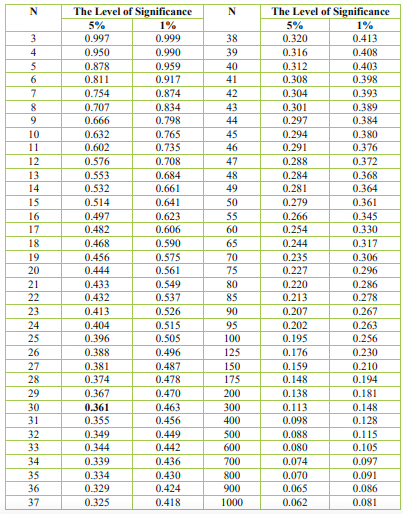 Lampiran 7 												Uji Validitas Variabel Kinerja Karyawan (Y)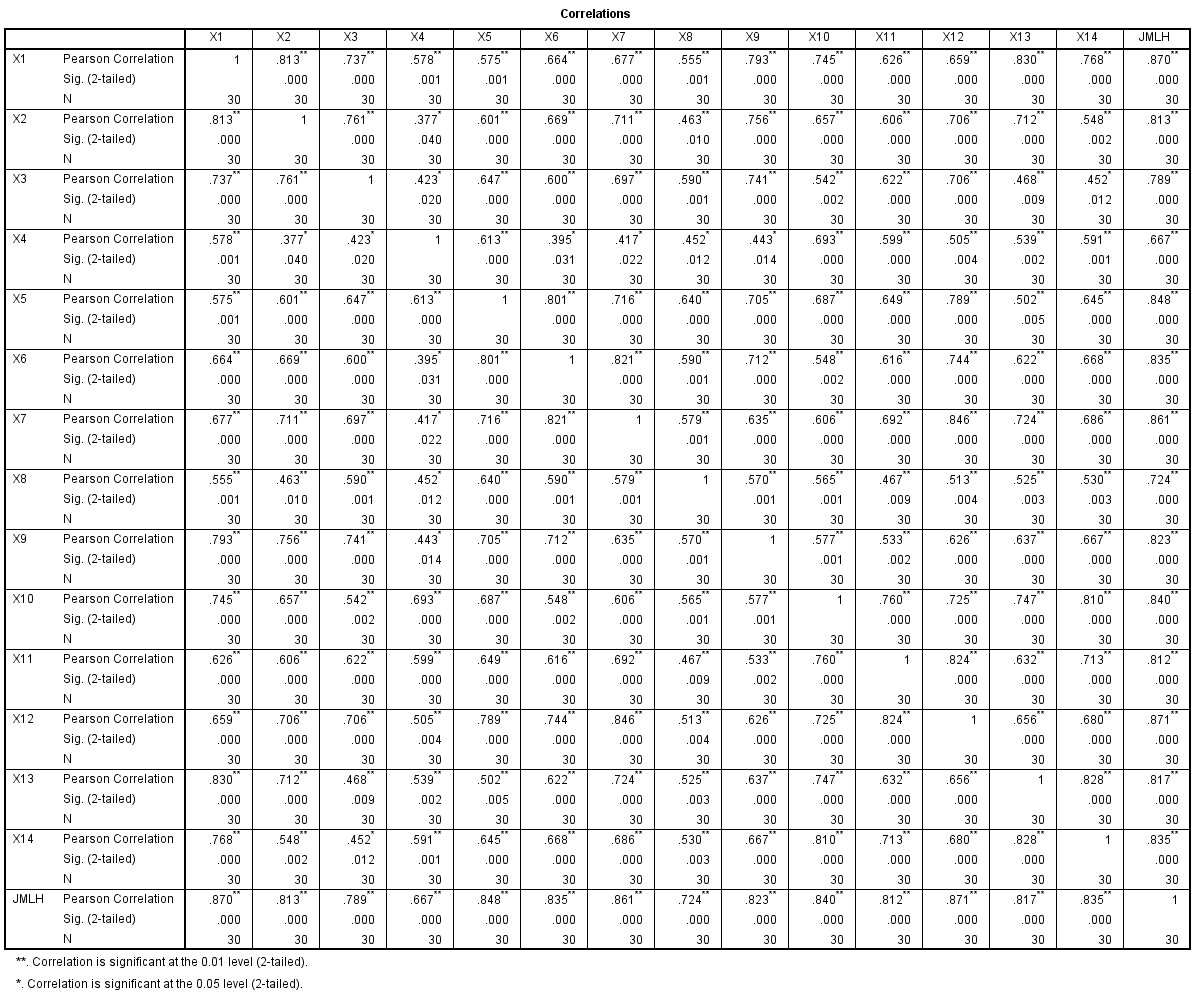 Lampiran 8 													Uji Validitas Variabel Burnout (X1)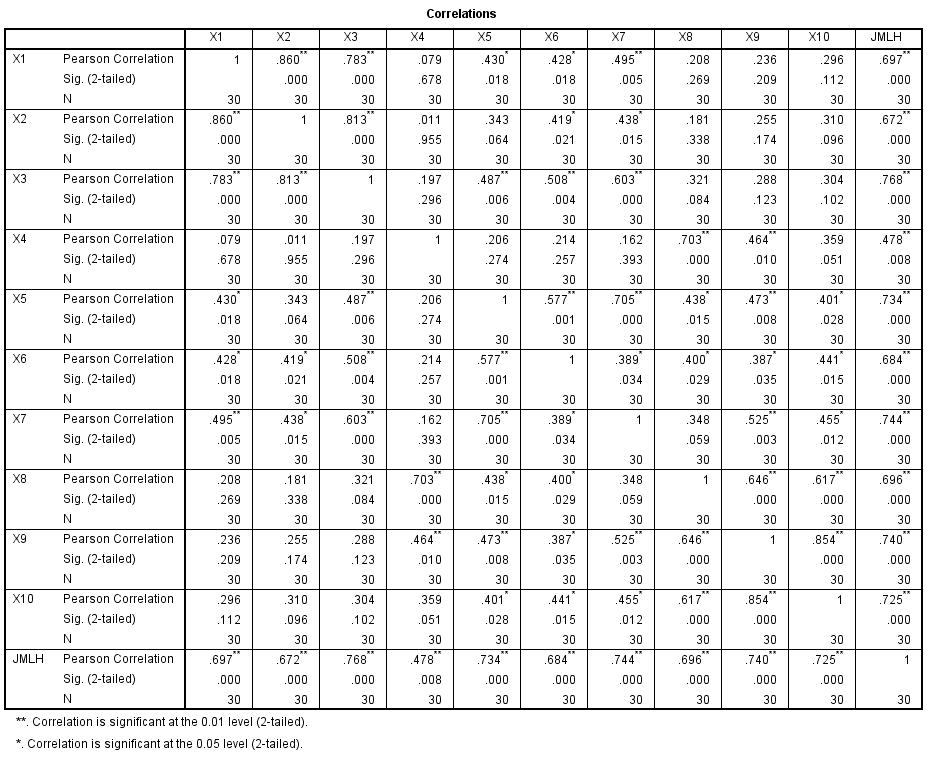 Lampiran 9 												Uji Validitas Variabel Employee Engagement (X2)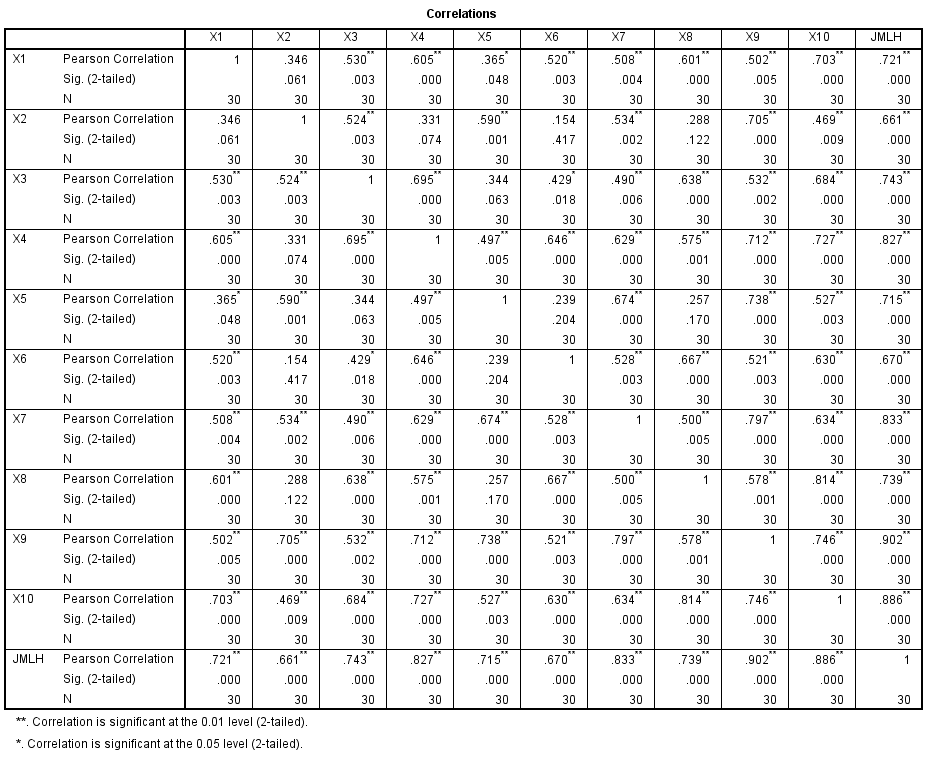 Lampiran 10 												Uji Validitas Variabel Turnover Intention (X3)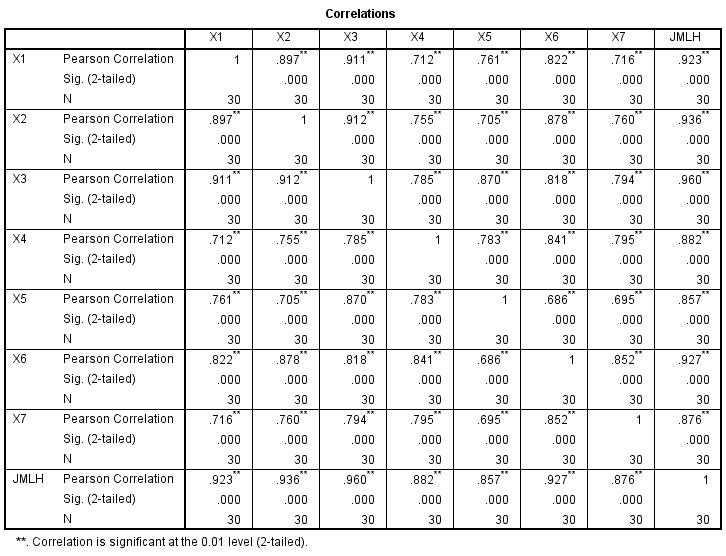 Lampiran 11 														Tabel Durbin-Watson (DW)Lampiran 12 													Data Uji MSI Kinerja Karyawan (Y)Lampiran 13 														Data Uji MSI Burnout (X1)Lampiran 14 													Data Uji MSI Employee Engagement (X2)Lampiran 15 													Data Uji MSI Turnover Intention (X3)Lampiran 16 															t tabel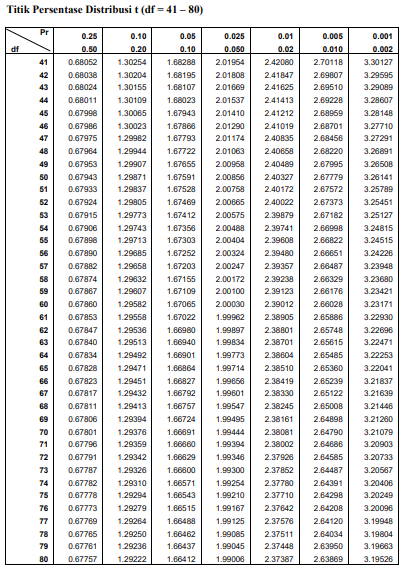 Lampiran 17 															f tabelTitik Persentase Distribusi F untuk Probabilita = 0,05Lampiran 18 														Ijin Penelitian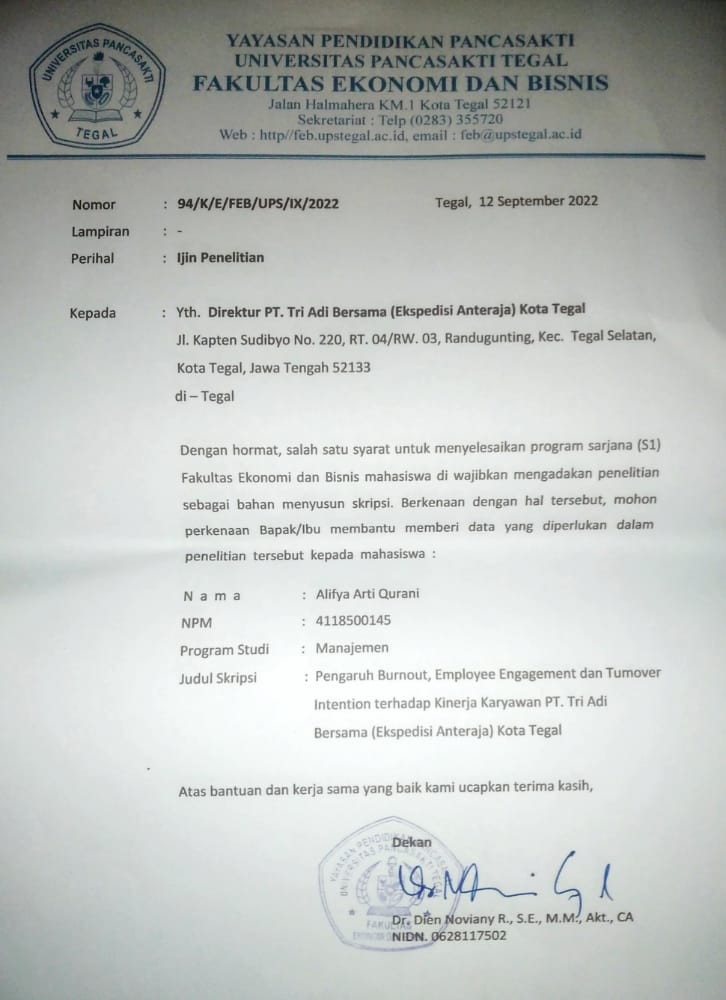 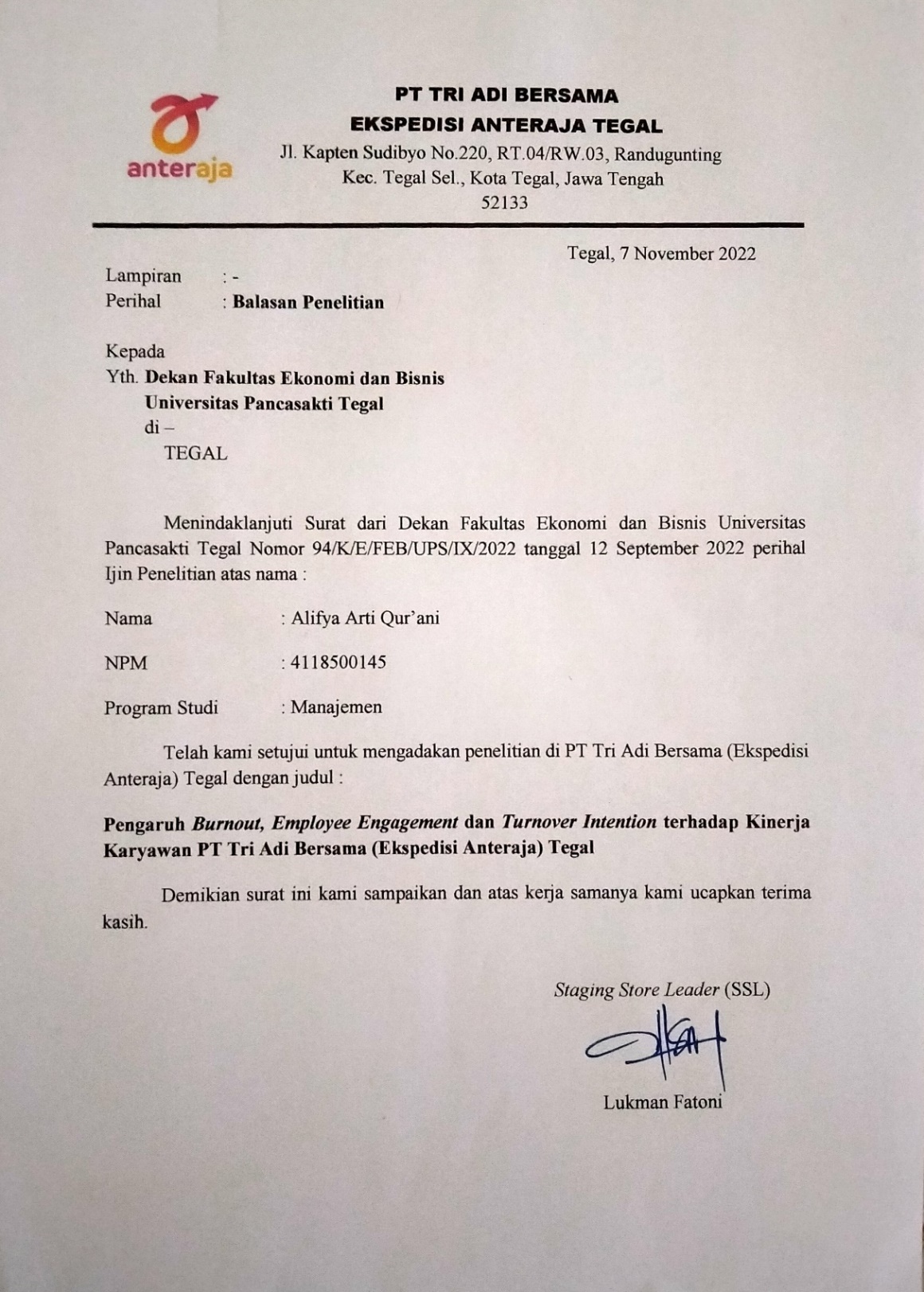 No.PernyataanJawabanJawabanJawabanJawabanJawabanNo.PernyataanSSSNTSSTS1.Dapat menyelesaikan pekerjaan yang diberikan dengan baik.2.Memiliki keterampilan dalam menyelesaikan pekerjaan yang diberikan.3.Beban pekerjaan yang sesuai dengan kemampuan yang dimiliki.4.Dapat menyelesaikan pekerjaan yang diberikan dengan cepat.5.Dapat menyelesaikan pekerjaan dengan target yang telah di tentukan.6.Dapat menyelesaikan pekerjaan yang diberikan tepat pada waktunya.7.Dapat menyelesaikan pekerjaan sesuai dengan yang diberikan.8.Anggaran yang diberikan cukup untuk menyelesaikan pekerjaan.9.Dapat menyelesaikan pekerjaan sesuai dengan intruksi.10.Memiliki sifat inisiatif yang tinggi dalam bekerja.11.Selalu berusaha untuk meningkatkan prestasi dalam bekerja.12.Mampu bekerja secara mandiri.13.Memiliki rasa percaya diri.14.Dapat bekerja sama dengan rekan kerja.No.PernyataanJawabanJawabanJawabanJawabanJawabanNo.PernyataanSSSNTSSTS15.Merasa kelelahan fisik setelah berkeliling mengirimkan paket kepada pemilik.16.Merasa kelelahan mental setelah mengirimkan paket.17.Merasa kelelahan emosional setelah mengirimkan paket.18.Merasa bersikap kasar (melempar) ketika mengirimkan barang.19.Terlalu menjaga jarak dengan lingkungan di tempat kerja.20.Tidak berperasaan dengan sesama karyawan.21.Merasa kurang diperhatikan oleh atasan.22.Tidak peduli pada apa yang terjadi terhadap kustomer / barang yang di kirimkan.23.Mempunyai perasaan tidak puas terhadap diri sendiri.24.Merasa tidak puas dengan hasil kerja.No.PernyataanJawabanJawabanJawabanJawabanJawabanNo.PernyataanSSSNTSSTS25.Merasa bersemangat ketika akan mengirimkan paket kepada customer.26.Tetap berusaha dalam mengirimkan paket walaupun alamat yang tertera tidak jelas.27.Berusaha dengan sungguh – sungguh ketika mengirimkan paket.28.Merasa antusias dengan pekerjaan ini.29.Merasa pekerjaan ini memberikan saya inspirasi.30.Merasa bangga ketika semua paket sudah selasai dikirimkan kepada customer.31.Merasa pekerjaan ini sangat menantang.32.Mengerjakan setiap pekerjaan yang diberikan.33. Selalu tertantang untuk menerima pekerjaan yang  akan mengeksplorasi seluruh kemampuan.34.Merasa pekerjaan ini jika dilakukan dengan senang hati akan terasa lebih cepat selesai.No.PernyataanJawabanJawabanJawabanJawabanJawabanNo.PernyataanSSSNTSSTS35.Berniat untuk keluar dari perusahaan.36.Merasa tidakpuas dalam bekerja.37.Merasa jenuh dengan pekerjaan yang dijalankan.38.Ingin mencari pekerjaan lain yang lebih baik.39.Mencari informasi tentang lowongan pekerjaan di tempat lain. 40.Berniat keluar karena pekerjaan yang diberikan terlalu berat.41.Berniat keluar karena tidak adanya pengembangan karir.RespJumlah Jawaban RespondenJumlah Jawaban RespondenJumlah Jawaban RespondenJumlah Jawaban RespondenJumlah Jawaban RespondenJumlah Jawaban RespondenJumlah Jawaban RespondenJumlah Jawaban RespondenJumlah Jawaban RespondenJumlah Jawaban RespondenJumlah Jawaban RespondenJumlah Jawaban RespondenJumlah Jawaban RespondenJumlah Jawaban RespondenResp1234567891011121314144355553455555632555555555555557035455545545555567444444442444444545555555555555557065555445355555566743454455444445598333333333334334393333333333333342105455554455554566114444444444444456124444444444444456135555555555555570144434444344444454154433444344444554165435333345335554173335312334433343185555555555555570195555555555555570205555555555555570215555555555555570224443234234544450234554545445454462244445444334443353255554444454444460264445444243444454274443344443334350284445554545544563294444444454444457304454544354443457315555555355455567325444334555434558335544554444354561345555555555555570355555555555555570364433535155535556375555445355433561385543444344545458394433434233343346404424444342243347414444444444444456425444444344455559435434544233555557445533434435444354453333334344344448464433544344444454475554444444544460485544255555555565RespJumlah Jawaban RespondenJumlah Jawaban RespondenJumlah Jawaban RespondenJumlah Jawaban RespondenJumlah Jawaban RespondenJumlah Jawaban RespondenJumlah Jawaban RespondenJumlah Jawaban RespondenJumlah Jawaban RespondenJumlah Jawaban RespondenResp12345678910154413231222724441335154343545523455543455512241132954332444244346555254555546743312112332385542223232309333333333330103221121112161132333333332912222222233323131111111111101444412421443015555222312229165441453111291755531413223118222311213219193232112221192055525343433921344333334333224352425221302344545434444124322222223323254422222222242644322222332727443121323326284333312122242921222222221930533443445439315551225155363255524435344033434321323328341111111111103531111121321636321111111113372231111113163832311122232039434221323226405553424254394155522242443542333111211117434331113112204444343233333245433222323327465441222123264744411111442548545222522534RespJumlah Jawaban RespondenJumlah Jawaban RespondenJumlah Jawaban RespondenJumlah Jawaban RespondenJumlah Jawaban RespondenJumlah Jawaban RespondenJumlah Jawaban RespondenJumlah Jawaban RespondenJumlah Jawaban RespondenJumlah Jawaban RespondenResp12345678910134444555544325345555555473555455555549444444444444055555555555506555525555547744453534444083333333333309333333333330104445454455441144444444444012444444444440135555555555501443444534343815333224242429163333355333341741551535243518555555555550195333253534362043355555554521355555555548225455545445462344444444444024443444433336254444443444392634433334343427344333343333284444444444402933333333333030544444554544315555555545493244555444444333455445455546345555555555503555555555555036555555355548375555355335443845444334343839344334343435403442253423324134423434443542344334242433433442232324294433333343333145344334343435463443444434374734432424343348555555555550RespJumlah Jawaban RespondenJumlah Jawaban RespondenJumlah Jawaban RespondenJumlah Jawaban RespondenJumlah Jawaban RespondenJumlah Jawaban RespondenJumlah Jawaban RespondenResp12345671233432320223434342334555555344323442422544333442565455555347333333422833333332193333333211012122211111333333321123334433231344454442914233443423155455555341655555553517555555535185555555351955555553520555555535215555555352211233231523555555535242123422162522244332026555554433275554444312822223241729322222215302325255243155555553532555345532333334231193411111117353215512193631153221737131111193821223221439333443222405555555354155555553542333333321433343222194433333332145333443424465555544334755555553548445552530nk=1k=1k=2k=2k=3k=3k=4k=4ndLdUdLdUdLdUdLdU60.61021.400270.69961.35640.46721.896480.76291.33240.55911.77710.36742.286690.82431.31990.62911.69930.45482.12820.29572.5881100.87911.31970.69721.64130.52532.01630.37602.4137110.92731.32410.75801.60440.59481.92800.44412.2833120.97081.33140.81221.57940.65771.86400.51202.1766131.00971.34040.86121.56210.71471.81590.57452.0943141.04501.35030.90541.55070.76671.77880.63212.0296151.07701.36050.94551.54320.81401.75010.68521.9774161.10621.37090.98201.53860.85721.72770.73401.9351171.13301.38121.01541.53610.89681.71010.77901.9005181.15761.39131.04611.53530.93311.69610.82041.8719191.18041.40121.07431.53550.96661.68510.85881.8482201.20151.41071.10041.53670.99761.67630.89431.8283401.44211.54441.39081.60001.33841.65891.28481.7209411.44931.54901.39921.60311.34801.66031.29581.7205421.45621.55341.40731.60611.35731.66171.30641.7202431.46281.55771.41511.60911.36631.66321.31661.7200441.46921.56191.42261.61201.37491.66471.32631.7200451.47541.56601.42981.61481.38321.66621.33571.7200461.48141.57001.43681.61761.39121.66771.34481.7201471.48721.57391.44351.62041.39891.66921.35351.7203481.49281.57761.45001.62311.40641.67081.36191.7206RespSuccesive IntervalSuccesive IntervalSuccesive IntervalSuccesive IntervalSuccesive IntervalSuccesive IntervalSuccesive IntervalSuccesive IntervalSuccesive IntervalSuccesive IntervalSuccesive IntervalSuccesive IntervalSuccesive IntervalSuccesive IntervalResp123456789101112131411.0001.0002.3582.0664.0625.8275.8275.8274.92410.00011.00012.00013.00014.00022.8733.0462.3583.2504.0624.4314.3222.8522.1794.2724.3423.5423.4723.26434.2284.4014.4393.2504.0624.4314.3224.4693.3844.2724.3423.5423.4723.26444.2283.0464.4393.2504.0623.2494.3224.4692.1794.2724.3423.5423.4723.26452.8733.0463.3342.0662.8193.2492.9761.9082.1792.9823.0692.2282.1902.02464.2284.4014.4393.2504.0624.4314.3224.4693.3844.2724.3423.5423.4723.26474.2284.4014.4393.2502.8193.2494.3222.8523.3844.2724.3423.5423.4723.26482.8731.9083.3343.2502.8193.2494.3224.4692.1792.9823.0692.2282.1903.26491.8351.9082.3581.0001.8992.1391.7522.8521.0001.9762.0362.2281.0001.000101.8351.9082.3581.0001.8992.1391.7522.8521.0001.9762.0361.0001.0001.000114.2283.0464.4393.2504.0624.4312.9763.6223.3844.2724.3423.5422.1903.264122.8733.0463.3342.0662.8193.2492.9763.6222.1792.9823.0692.2282.1902.024132.8733.0463.3342.0662.8193.2492.9763.6222.1792.9823.0692.2282.1902.024144.2284.4014.4393.2504.0624.4314.3224.4693.3844.2724.3423.5423.4723.264152.8733.0462.3582.0662.8193.2492.9762.8522.1792.9823.0692.2282.1902.024162.8733.0462.3581.0002.8193.2492.9762.8522.1792.9823.0692.2282.1903.264174.2283.0462.3583.2501.8992.1391.7522.8522.1794.2722.0361.0003.4723.264181.8351.9082.3583.2501.8991.0001.0002.8521.0002.9823.0691.0001.0001.000194.2284.4014.4393.2504.0624.4314.3224.4693.3844.2724.3423.5423.4723.264204.2284.4014.4393.2504.0624.4314.3224.4693.3844.2724.3423.5423.4723.264214.2284.4014.4393.2504.0624.4314.3224.4693.3844.2724.3423.5423.4723.264224.2284.4014.4393.2504.0624.4314.3224.4693.3844.2724.3423.5423.4723.264232.8733.0463.3341.0001.0002.1392.9761.9081.0002.9824.3422.2282.1902.024242.8734.4014.4392.0664.0623.2494.3223.6222.1794.2723.0693.5422.1902.024252.8733.0463.3343.2502.8193.2492.9762.8521.0002.9823.0692.2281.0001.000264.2284.4014.4392.0662.8193.2492.9763.6223.3842.9823.0692.2282.1902.024272.8733.0463.3343.2502.8193.2492.9761.9082.1791.9763.0692.2282.1902.024282.8733.0463.3341.0001.8993.2492.9763.6222.1791.9762.0361.0002.1901.000292.8733.0463.3343.2504.0624.4312.9764.4692.1794.2724.3422.2282.1903.264302.8733.0463.3342.0662.8193.2492.9763.6223.3842.9823.0692.2282.1902.024312.8733.0464.4392.0664.0623.2492.9762.8523.3842.9823.0692.2281.0002.024324.2284.4014.4393.2504.0624.4314.3222.8523.3844.2723.0693.5423.4723.264334.2283.0463.3342.0661.8992.1392.9764.4693.3844.2723.0691.0002.1903.264344.2284.4013.3342.0664.0624.4312.9763.6222.1792.9822.0363.5422.1903.264354.2284.4014.4393.2504.0624.4314.3224.4693.3844.2724.3423.5423.4723.264364.2284.4014.4393.2504.0624.4314.3224.4693.3844.2724.3423.5423.4723.264372.8733.0462.3581.0004.0622.1394.3221.0003.3844.2724.3421.0003.4723.264384.2284.4014.4393.2502.8193.2494.3222.8523.3844.2723.0691.0001.0003.264394.2284.4013.3341.0002.8193.2492.9762.8522.1792.9824.3422.2283.4722.024402.8733.0462.3581.0002.8192.1392.9761.9081.0001.9762.0362.2281.0001.000412.8733.0461.0002.0662.8193.2492.9762.8522.1791.0001.0002.2281.0001.000422.8733.0463.3342.0662.8193.2492.9763.6222.1792.9823.0692.2282.1902.024434.2283.0463.3342.0662.8193.2492.9762.8522.1792.9823.0693.5423.4723.264444.2283.0462.3582.0664.0623.2492.9761.9081.0001.9764.3423.5423.4723.264454.2284.4012.3581.0002.8192.1392.9763.6221.0004.2723.0692.2282.1901.000461.8351.9082.3581.0001.8992.1392.9762.8522.1792.9822.0362.2282.1902.024472.8733.0462.3581.0004.0623.2492.9762.8522.1792.9823.0692.2282.1902.024484.2284.4014.4392.0662.8193.2492.9763.6222.1792.9824.3422.2282.1902.0244.2284.4013.3342.0661.0004.4314.3224.4693.3844.2724.3423.5423.4723.264RespSuccesive IntervalSuccesive IntervalSuccesive IntervalSuccesive IntervalSuccesive IntervalSuccesive IntervalSuccesive IntervalSuccesive IntervalSuccesive IntervalSuccesive IntervalResp1234567891011.0001.9232.4993.5664.0844.5184.9244.4014.86010.00024.0813.2533.1921.0002.8362.1312.7221.0001.9011.94333.0033.2533.1921.0002.8362.8354.0161.0003.8873.51744.0813.2534.0844.4012.1282.8353.3843.6493.8874.40954.0814.2384.0841.0002.1282.1313.3841.0001.0002.73163.0032.5872.4992.1473.3173.4023.3842.1473.2473.51774.0814.2384.0842.1474.0843.4024.0163.6493.8874.40983.0032.5872.4991.0002.1281.0001.0002.1472.6052.73194.0814.2383.1922.1472.1282.1312.7222.1472.6051.943102.2732.5872.4992.9042.8362.8352.7222.8622.6052.731112.2731.9231.7681.0001.0002.1311.0001.0001.0001.943122.2731.9232.4992.9042.8362.8352.7222.8622.6052.731131.6951.9231.7682.1472.1282.1311.9602.8622.6052.731141.0001.0001.0001.0001.0001.0001.0001.0001.0001.000153.0033.2533.1921.0002.1283.4021.9601.0003.2473.517164.0814.2384.0842.1472.1282.1312.7221.0001.9011.943174.0813.2533.1921.0003.3173.9832.7221.0001.0001.000184.0814.2384.0842.9041.0003.4021.0002.8621.9011.943191.6951.9231.7682.9041.0001.0001.9601.0002.6051.943202.2731.9232.4992.1471.0001.0001.9602.1471.9011.000214.0814.2384.0842.1474.0842.8353.3842.8623.2472.731222.2733.2533.1922.9042.8362.8352.7222.8623.2472.731233.0032.5874.0842.1473.3172.1314.0162.1471.9011.000243.0033.2534.0843.5664.0843.4022.7223.2613.2473.517252.2731.9231.7682.1472.1282.1311.9602.1472.6052.731263.0033.2531.7682.1472.1282.1311.9602.1471.9011.943273.0033.2532.4992.1472.1282.1311.9602.1472.6052.731283.0033.2532.4991.0002.1281.0002.7222.1472.6052.731293.0032.5872.4992.9042.8361.0001.9601.0001.9011.943301.6951.0001.7682.1472.1282.1311.9602.1471.9011.943314.0812.5872.4993.5663.3172.8353.3843.2613.8873.517324.0814.2384.0841.0002.1282.1314.0161.0003.8874.409334.0814.2384.0842.1473.3173.4022.7223.6492.6053.517343.0032.5873.1922.9042.1281.0002.7222.1472.6052.731351.0001.0001.0001.0001.0001.0001.0001.0001.0001.000362.2731.0001.0001.0001.0001.0001.9601.0002.6051.943372.2731.9231.0001.0001.0001.0001.0001.0001.0001.000381.6951.9232.4991.0001.0001.0001.0001.0001.0002.731392.2731.9232.4991.0001.0001.0001.9602.1471.9012.731403.0032.5873.1922.1472.1281.0002.7222.1472.6051.943414.0814.2384.0842.9043.3172.1313.3842.1473.8873.517424.0814.2384.0842.1472.1282.1313.3842.1473.2473.517432.2732.5872.4991.0001.0001.0001.9601.0001.0001.000443.0032.5872.4991.0001.0001.0002.7221.0001.0001.943453.0033.2532.4993.5662.8362.1312.7222.8622.6052.731463.0032.5872.4992.1472.1282.1312.7222.1472.6052.731474.0813.2533.1921.0002.1282.1311.9601.0001.9012.731483.0033.2533.1921.0001.0001.0001.0001.0003.2473.5174.0813.2534.0842.1472.1282.1314.0162.1471.9014.409RespSuccesive IntervalSuccesive IntervalSuccesive IntervalSuccesive IntervalSuccesive IntervalSuccesive IntervalSuccesive IntervalSuccesive IntervalSuccesive IntervalSuccesive IntervalResp1234567891011.0001.5351.0002.8234.5604.9245.2634.9245.15910.00022.5053.3592.2242.8233.5453.2553.7933.4193.7622.21734.5602.3032.2243.8754.5603.2553.7933.4193.7623.51044.5604.6033.4932.8234.5603.2553.7933.4193.7623.51053.5193.3592.2242.8233.5452.0712.9012.2062.8762.21764.5604.6033.4933.8754.5603.2553.7933.4193.7623.51074.5604.6033.4933.8751.9733.2553.7933.4193.7623.51083.5193.3592.2243.8752.8003.2552.1222.2062.8762.21792.5052.3031.0002.0262.8001.0002.1221.0002.0891.000102.5052.3031.0002.0262.8001.0002.1221.0002.0891.000113.5193.3592.2243.8753.5453.2552.9012.2063.7623.510123.5193.3592.2242.8233.5452.0712.9012.2062.8762.217133.5193.3592.2242.8233.5452.0712.9012.2062.8762.217144.5604.6033.4933.8754.5603.2553.7933.4193.7623.510153.5192.3032.2242.8233.5453.2552.1222.2062.0892.217162.5052.3031.0001.0001.9732.0711.0002.2061.0002.217172.5052.3031.0002.0262.8003.2553.7931.0002.0891.000183.5191.0003.4933.8751.0003.2552.1223.4191.0002.217194.5604.6033.4933.8754.5603.2553.7933.4193.7623.510204.5602.3031.0002.0261.9733.2552.1223.4192.0892.217213.5192.3031.0003.8754.5603.2553.7933.4193.7623.510222.5054.6033.4933.8754.5603.2553.7933.4193.7623.510234.5603.3593.4933.8754.5602.0713.7932.2062.8763.510243.5193.3592.2242.8233.5452.0712.9012.2062.8762.217253.5193.3591.0002.8233.5452.0712.9011.0002.0891.000263.5193.3592.2242.8233.5452.0712.1222.2062.8762.217272.5053.3592.2242.0262.8001.0002.1222.2062.0892.217282.5053.3592.2242.0262.8001.0002.1222.2062.0891.000293.5193.3592.2242.8233.5452.0712.9012.2062.8762.217302.5052.3031.0002.0262.8001.0002.1221.0002.0891.000314.5603.3592.2242.8233.5452.0713.7933.4192.8763.510324.5604.6033.4933.8754.5603.2553.7933.4192.8763.510333.5193.3593.4933.8754.5602.0712.9012.2062.8762.217343.5194.6033.4932.8233.5453.2552.9013.4193.7623.510354.5604.6033.4933.8754.5603.2553.7933.4193.7623.510364.5604.6033.4933.8754.5603.2553.7933.4193.7623.510374.5604.6033.4933.8754.5603.2552.1223.4193.7623.510384.5604.6033.4933.8752.8003.2553.7931.0002.0893.510393.5194.6032.2242.8233.5451.0002.1222.2062.0892.217402.5053.3592.2242.0262.8002.0712.1222.2062.0892.217412.5053.3592.2241.0001.9733.2552.1222.2061.0001.000422.5053.3592.2241.0002.8002.0712.1222.2062.8762.217432.5053.3592.2242.0262.8002.0711.0002.2061.0002.217442.5053.3592.2241.0001.9731.0001.0001.0001.0002.217452.5052.3031.0002.0262.8001.0002.9011.0002.0891.000462.5053.3592.2242.0262.8002.0712.1222.2062.0892.217472.5053.3592.2242.0263.5452.0712.9012.2062.0892.217482.5053.3592.2242.0261.9732.0711.0002.2062.0892.2174.5604.6033.4933.8754.5603.2553.7933.4193.7623.510RespSuccesive IntervalSuccesive IntervalSuccesive IntervalSuccesive IntervalSuccesive IntervalSuccesive IntervalSuccesive IntervalResp123456711.0001.7922.4803.0694.1345.3905.26321.8292.5062.4803.0692.5032.0022.36631.8292.5062.9522.4373.1462.7662.90143.0313.8503.7334.0624.1343.9573.79352.5341.7922.4803.0693.1462.0022.90163.0313.0582.4802.4372.5033.2362.90173.8103.0583.7334.0624.1343.9573.79382.5342.5062.4802.4372.5032.7662.90192.5342.5062.4802.4372.5032.7662.366102.5342.5062.4802.4372.5032.7662.366111.0001.7921.0001.7341.7932.0021.000122.5342.5062.4802.4372.5032.7662.366132.5342.5062.4803.0693.1462.7662.366143.0313.0582.9524.0623.1463.2362.901151.8292.5062.4803.0693.1462.7662.901163.8103.0583.7334.0624.1343.9573.793173.8103.8503.7334.0624.1343.9573.793183.8103.8503.7334.0624.1343.9573.793193.8103.8503.7334.0624.1343.9573.793203.8103.8503.7334.0624.1343.9573.793213.8103.8503.7334.0624.1343.9573.793223.8103.8503.7334.0624.1343.9573.793231.0001.0001.7922.4372.5032.0022.366243.8103.8503.7334.0624.1343.9573.793251.8291.0001.7922.4373.1462.0021.809261.8291.7921.7923.0693.1462.7662.366273.8103.8503.7334.0624.1343.2362.901283.8103.8503.7333.0693.1463.2362.901291.8291.7921.7921.7342.5032.0022.901302.5341.7921.7921.7341.7932.0021.809311.8292.5061.7924.0621.7933.9573.793323.8103.8503.7334.0624.1343.9573.793333.8103.8503.7332.4373.1463.9573.793342.5342.5062.4803.0691.7932.7661.000351.0001.0001.0001.0001.0001.0001.000362.5341.7921.0004.0624.1341.0001.809372.5341.0001.0004.0622.5032.0021.809381.0002.5061.0001.0001.0001.0001.000391.8291.0001.7921.7342.5032.0021.809402.5342.5062.4803.0693.1462.7661.809413.8103.8503.7334.0624.1343.9573.793423.8103.8503.7334.0624.1343.9573.793432.5342.5062.4802.4372.5032.7662.366442.5342.5062.9522.4371.7932.0021.809452.5342.5062.4802.4372.5032.7662.366462.5342.5062.4803.0693.1462.7662.901473.8103.8503.7334.0624.1343.2362.901483.8103.8503.7334.0624.1343.9573.7933.0313.0583.7334.0624.1342.0023.793Df untuk penyebut (N2)Df untuk pembilang (N1)Df untuk pembilang (N1)Df untuk pembilang (N1)Df untuk pembilang (N1)Df untuk pembilang (N1)Df untuk pembilang (N1)Df untuk pembilang (N1)Df untuk penyebut (N2)12345677404.083.232.842.612.452.342.252.25414.083.232.832.602.442.332.242.24424.073.222.832.592.442.322.242.24434.073.212.822.592.432.322.232.23444.063.212.822.582.432.312.232.23454.063.202.812.582.422.312.222.22464.053.202.812.572.422.302.222.22474.053.202.802.572.412.302.212.21484.043.192.802.572.412.292.212.21494.043.192.792.562.402.292.202.20504.033.182.792.562.402.292.202.20514.033.182.792.552.402.282.202.20524.033.182.782.552.392.282.192.19534.023.172.782.552.392.282.192.19544.023.172.782.542.392.272.182.18554.023.162.772.542.382.272.182.18